Access to   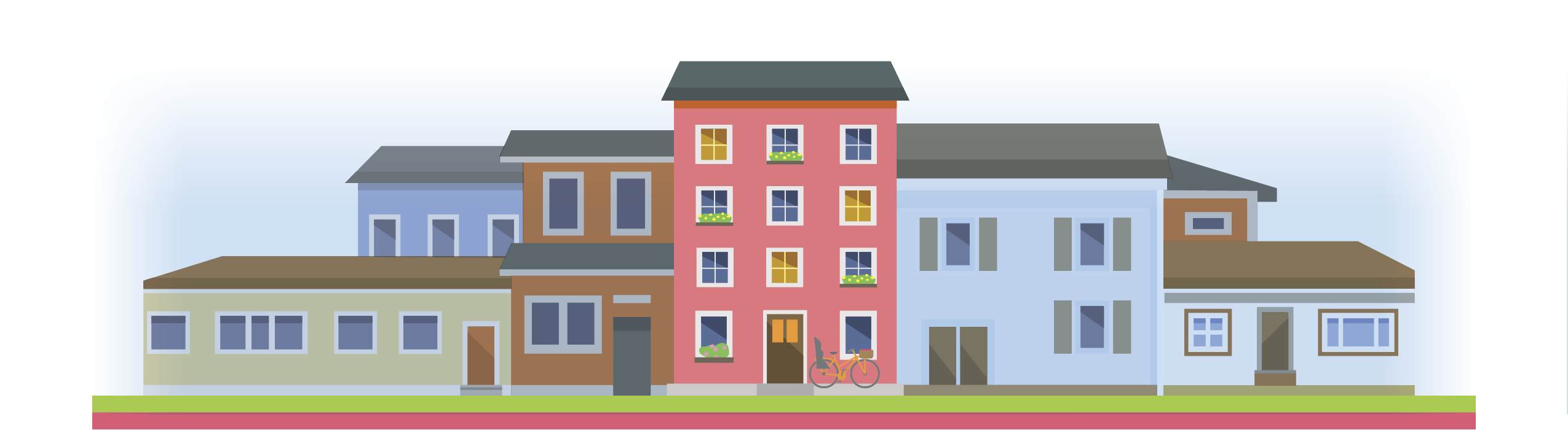 Housing Legal AidThese are brief talking points that help staff at partner organizations answer basic questions about housing legal aid. It can be helpful to provide a laminated copy for the circulation desk at a public library, the front desk at a health clinic, and other community organizations. If your landlord is telling you to leave your home, you may not have to move.[NAME OF YOUR LEGAL AID ORGANIZATION] provides free legal help to tenants who face losing their homes. They can help you figure out your next step.You also may be eligible for money for back rent, utilities, and future rent payments.This is free legal support, and they really want to help you stay in your home.You can contact [NAME OF YOUR LEGAL AID ORGANIZATION] at [phone number]. The website is [URL].